Завдання № 1. Дві партії повністю однакових костюмів: одна марка, одна і та ж модель, виготовлені на різних фабриках, розташованих у різних країнах. При цьому одна партія продана за зниженою ціною для школи-інтернату. Чи можна визначити митну вартість цієї партії, використовуючи відомості про митну вартість з другою партією? Обґрунтуйте свою відповідь.Завдання № 2. Два телевізори, однакові за технічними характеристиками, зібрані в одній і тій самій країні, один – Sony, інший – Panasonic. Чи можуть вони бути однорідними товарами? Обґрунтуйте свою відповідь.Завдання № 3. Українське підприємство у м. Запоріжжя імпортує шоколад з Німеччини на умовах СРТ (м. Дніпро): Товар – шоколад, 100 г; Кількість – 10 000 од.; Ціна – 1,3 євро/од.Визначити: митну вартість товару, ставки і суми за митне оформлення товарів (мито, податок на додану вартість), загальну вартість розмитненого товару.Для розрахунків прийняти: Транспортні витрати Гамбург – Ягодин 5% від рахунок-фактури, транспортні витрати Ягодин – Дніпро – 4% від рахунок-фактури, транспортні витрати Дніпро – Запоріжжя – 1000 грн.Курс валют: 1 євро = 33,78 грн .Завдання № 4. Розрахуйте митну вартість одиниці і партії товару під час експорту в Туреччину (м. Істанбул) партії електродвигунів. Перевезення товару здійснюється автомобільним (м. Миколаїв – м. Одеса) і морським (м. Одеса – м. Істанбул) транспортом. Вихідні дані для виконання завдання наведені в таблиці.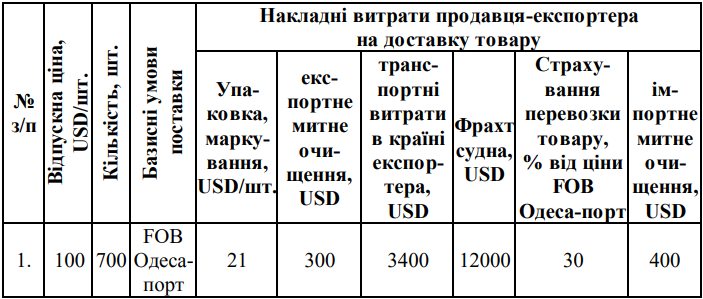 